Python Training: Batch Processing and GeoprocessingJoshua PicotteInuTeq, Science Support Service Contractor USGS Earth Resources Observation and Science (EROS) Centerjpicotte@usgs.govhttp://edcftp.cr.usgs.gov/pub/edcuser/jpicotte/outgoing/GeospatialConference/Any use of trade, firm, or product names is for descriptive purposes only and does not imply endorsement by the U.S. Government.Although these programs have been used by the USGS, no warranty, expressed or implied, is made by the USGS or the United States Government as to the accuracy and functioning of these programs and related program materials nor shall the fact of distribution constitute any such warranty, and no responsibility is assumed by the USGS in connection therewith.*Note Python script spacing in these examples is for a demonstration of how the scripts should look in Python or the Python Ide (Idle).  Copying and pasting scripts in Python may not work because the spacing will not be correct.1. DOS and Python1.1. To use Python in a DOS prompt either:Open a DOS command promptType in the full path to your python.exe file (i.e. C:\Python25\python.exe)Return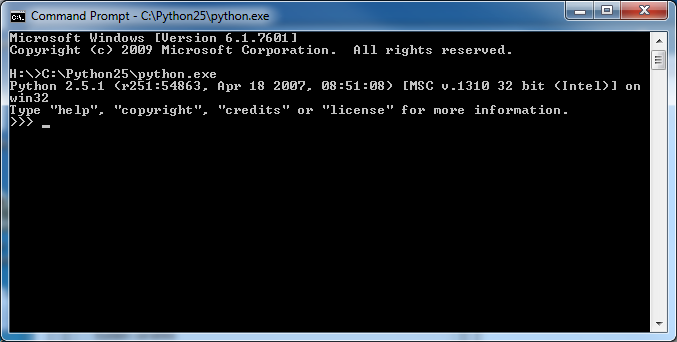 Figure 1: Python program in the DOS prompt window.  Notice that your version of Python is printed under your command line (i.e. Python 2.5.1)1.2. Or, set environmental variable “Path” to the python.exe:Go to “Control Panel\All Control Panel Items\System” on your computerSelect Advanced system settingsSelect Environmental VariablesHighlight “Path” under “System Variables”Select “Edit”In the “Variable value:” box type “;” (a semicolon) after the last item in the list of variables (e.g. E:\Perl\bin) and type in the folder location in that holds your python.exe file (e.g. E:\Perl\bin; C:\Python25) and click “OK”.  Do not put a “;” (a semicolon) after the Python folder.-If you set your Python path correctly, you should now be able to access Python using a DOS prompt.  -To test whether you can use Python in Dos:Open a DOS command promptType in: pythonReturn-You should now be able to type in your python commands (see Figure 1).2. Python Versions-You can install multiple versions of Python on your computer; however, you will need to determine which version you are currently running as the default.2.1. Determine Current Version of Python # Print the current version of Python you are usingimport sysprint sys.version2.2. Change Your Computer’s Default Version of Python-If you have different versions of Python installed, to change the version of Python that your machine is currently using as the default:Open a DOS command promptType in: ftype Python.File=”C:\Python25\python.exe” “%1” %*(In this example I typed the location of my Python 2.5 python.exe file, you can change the file location to whichever version of python you want to use.)ReturnType in: Assoc .py = Python.FileReturn3. Multiple File Loops3.1 os.walkimport os# Path to input fileInFile = "D:\\Temp\\"# Walk through nested files in your directory structure.for root, dirs, files in os.walk(InFile, topdown=False):    for r_in in files:        if r_in.endswith('.tif'):	# Join the path and file together            InRaster = os.path.join(root, r_in)        else:            pass	3.2. Glob# Examine folders for all filesimport glob# Change * to *.tif if looking for TIF filesInFile = "D:\\Temp\\*"#Examine each file in the list created by the glob commandfor f in glob.glob(InFile):    print f4.0 Determine Whether File Existsimport osInFile = "D:\\Temp\\"# Determine if Path exists, if not, make a directory.if not os.path.exists(InFile):    # If file doesn’t exist, insert function here…    os.mkdir(InFile)else:    pass5. ArcGIS5.1. ArcGIS Versioning-Determine which version of ArcGIS is installed on your computer:import _winreg# Use winreg to check your registry for the version of ArcGIS installed on your machine.hkey = _winreg.OpenKey(_winreg.HKEY_LOCAL_MACHINE, "SOFTWARE\ESRI\ArcGIS", 0,_winreg.KEY_READ)val,typ = _winreg.QueryValueEx(hkey, "RealVersion")_winreg.CloseKey(hkey)version = val[0:3]print version5.2.   ArcGIS 9.*-Version 9.* uses Python 2.5# Calling ArcGIS 9.* from Pythonimport arcgisscriptinggp = arcgisscripting.create()# gp is the geoprocessing object  (i.e. gp.describe()) for calling the different processing functions # within ArcGIS.-ArcGIS often requires that you set your workspace folder.ArcGIS 9.*# There are multiple ways to tell Arc which folder is your working directorygp.workspace = “D:/Temp/”gp.workspace = “D:\\Temp\\”gp.workspace = r’D:\Temp’5.2.   ArcGIS 10.*ArcGIS Version 10.0 uses Python 2.6 and Version 10.1 uses Python 2.7# Calling ArcGIS 10.* from Pythonimport arcpy# arcpy is the object (i.e. arcpy.Describe()) for calling the different processing functions within # ArcGIs.ArcGIS often requires that you set your workspace folder.ArcGIS 10.*# Arc 10 requires that you important the environmental module (env)from arcpy import env# There are multiple ways to tell Arc which folder is your working directoryenv.workspace =“D:/Temp/”env.workspace = “D:\\Temp\\”env.workspace = r’D:\Temp’6. ERDAS Imagine6.1. Image Command Tool-Need to create three files:.bat-“Batch” file: Runs the file from DOS.bcf-“Batch Command File”: Contains the ERDAS commands.bls-empty file that ERDAS utilizes-Pyramids and Statistics exampleimport osimport shutil# Change these paths according to your computer setupInFolder = 'D:\\update_2010\\Review\\'# Path on your computer to modeler.exeERDAS = 'C:\\ERDAS\\Geospatial Imaging 9.3\\bin\\ntx86\\batchprocess.exe'# BLS-Empty file required by ERDASbls_filename = InFolder + 'pystats.bls'bls = open(bls_filename, 'w')bls.close()# BCF-Insert ERDAS command lines here.bcf_filename =  InFolder + 'pystats.bcf'bcf = open(bcf_filename, 'w')BcfOut = []for root, dirs, files in os.walk(InFolder, topdown=False):    for img in files:        if img.endswith('.img'):            ImgIn = (os.path.join(root, img)).replace('\\', '/')            Rrd = img.replace('.img', '.rrd')# Determine whether .rrd images exist            if not os.path.exists(Rrd):	    # Insert the image command tool build pyramids here with your file information.                BcfOut.append('imagecommand ' + ImgIn + ' -stats 0 0.0000000000000000e+000 1'\      ' 1 Default 256 -aoi none -pyramid 3X3 1 -meter imagecommand' +\       '\n')            else:                pass        else:            passbcf.writelines(BcfOut)bcf.close()# BAT-Create Bat file to run required ERDAS filesbat_filename = InFolder + 'pystats.bat'bat = open(bat_filename, 'w')Lines = '"' + ERDAS + '" -bcffile ' + '"' + bcf_filename.replace('/', '\\') + '" -blsfile "' +\ bls_filename.replace('/', '\\') + '"' + '\n'bat.writelines(Lines)bat.close()#  Runs script using DOS.  ERDAS Version 9 and below require ERDAS to be openos.system(bat_filename)6.2. Modeler .mdls-Need to create:.bat file.mdl file-Mdl exampleimport osimport sys# sys.argv allows you to enter in extra data in the# DOS command prompt (i.e. script.py 1739)PR = sys.argv[1]P = PR[0:2]R = PR[2:4]InFolder = 'E:\\BAE\\' +\                   'p0' +\                   P +\                  'r0' +\                 R +\                 '\\'Bnb8Folder = InFolder + 'bnb8\\'BnblcFolder = InFolder + 'bnblc\\'NlcdFile = 'D:\\ROSES\\NLCD_2006\\' + 'p' + P + 'r' + R + '_nlcd_2006.img'# Path on your computer to modeler.exe'ERDAS = 'C:\\ERDAS\\ERDAS Desktop 2011\\bin\\Win32Release\\modeler.exe'if not os.path.exists(BnblcFolder):    os.mkdir(BnblcFolder)else:    passfor root, dirs, files in os.walk(Bnb8Folder, topdown=False):    for raster in files:        if raster.endswith('_bnb8.tif'):            InRaster = Bnb8Folder + raster            OutRaster = BnblcFolder + raster.replace('_bnb8.tif', '_bnblc.tif')            if not os.path.exists(OutRaster):                print '\n\nCreating ' + raster.replace('_bnb8.tif', '_bnblc.tif') + '...'                # BAT                BatName = OutRaster.replace('.tif', '.bat')                MdlName = OutRaster.replace('.tif', '.mdl')                Bat = open(BatName, 'w')	    # Write your bat command here.  This is the same command your would run in DOS                Bat.writelines('"' + ERDAS + '" ' +\                               	    '"' + MdlName + '"')                Bat.close()# Mdl You can write out any command in ERDAS to a txt file.  To find out your commands,# examine a mdl file that can be saved after your complete your gmd file                Mdl = open(MdlName, 'w')                Mdl.write('SET CELLSIZE MIN;' + '\n' +\                                 'SET WINDOW Intersection;' + '\n' +\                                 'SET AOI NONE;' + '\n\n' +\                                 'Integer RASTER n1_nlcd FILE OLD PUBINPUT NEAREST NEIGHBOR '\                                  'AOI NONE "' + NlcdFile.replace('\\', '/') + '";\n' +\                                 'Integer RASTER n2_in FILE OLD PUBINPUT NEAREST NEIGHBOR '\          'AOI NONE "' + InRaster.replace('\\', '/') + '";\n' +\                                 'Integer RASTER n3_out FILE NEW PUBOUT USEALL THEMATIC BIN '\                                  'DIRECT DEFAULT 1 BIT UNSIGNED INTEGER "' +\          OutRaster.replace('\\', '/') + '";\n\n' +\                                'SET PROJECTION USING n1_nlcd;' + '\n\n' +\                                'n3_out = CONDITIONAL {' + '\n' +\                                '(($n1_nlcd != 0 && $n1_nlcd != 11 && $n1_nlcd != 21 &&' + '\n' +\                               '$n1_nlcd != 22 && $n1_nlcd != 23 && $n1_nlcd != 24 &&' + '\n' +\                               '$n1_nlcd != 81 && $n1_nlcd != 82) && ($n2_in >= 95)) 1' + '\n' +\                               '};' + '\n' +\                              'QUIT;' + '\n'                              )                Mdl.close()                # Run Mdl                print '\n\nRunning ' + BatName + '...'                os.system(BatName)            else:                print '\n\n' + raster.replace('_bnb8', '_bnblc') + ' already exists...'7. GDAL-Installation directionsPython 2.5http://www.gis.usu.edu/~chrisg/python/2009/docs/gdal_win.pdfPython 2.6+http://pythongisandstuff.wordpress.com/2011/07/07/installing-gdal-and-ogr-for-python-on-windows/-Or download QGIS to get Python, Gdal, and other open source geospatial packageshttps://www.qgis.org/en/site/forusers/download.html 7.1. Reading in imageryimport osfrom osgeo import gdaldNBRFile = 'C:\\Temp\\dNBR_test.tif'# Open Raster imageDT = gdal.Open(dNBRFile)# Initiate the GeoTransform methodgeotransform = DT.GetGeoTransform()# Number of rowsDTrows = DT.RasterYSize# Number of columnsDTcols = DT.RasterXSize# Number of bandsDTbands = DT.RasterCount# Center of pixel:  +15 to move right from the left hand corner of a 30m imageDTX = geotransform[0] + 15# Center of pixel:  -15 to move down 15 meters from the left hand corner of a 30m imageDTY = geotransform[3] -15# Set the band you want to seeDTband1 = DT.GetRasterBand(1)# Gdal allows you to read in data as an array.# The Python module Numpy can allow you to perform more complicated array functions.DTData = DTband1.ReadAsArray(0,0,DTcols,DTrows)# (start, stop, step)for x in range(0, DTrows):    for y in range(0, DTcols):        # Get the X Locations        DTXout = DTX - (30 * x)       # GET the Y Locations        DTYout = DTY + (30 * y)        DTData[x,y]#Extract pixel value
8.0 R8.1. Installation	8.1.1. Install R-Check to see which version of R is currently compatible with your version of Python (see http://rpy.sourceforge.net/rpy2/doc-2.4/html/overview.html#installation for details).-You can download different versions of R from http://cran.r-project.org/bin/windows/base/old/-Double click the R install-package .exe file to install R on your system.-Accept all of the R install-package predetermined variables.	8.1.2. Install R Pages-Open the R program.- The easiest way to install R packages is to type the command line in R.  Download the “rgdal” and “sp” R packages.  Both of these packages will help with performing geospatial calculations and getting shapefiles and raster files into R.  After you type in the package install command for “rgdal”  and “sp” (see below) “hit” the Return button.  You will then be prompted to select a Cran Mirror site for the download.  Select a Cran Mirror site.>install.packages("rgdal", dep=TRUE)8.1.3. Set System Variables-Go to: Advance and System Settings; Environmental variables-Select:  Path; Edit; Add “;” and the path to your R.exe file (e.g. ;C:\Program Files\R\R-3.1.1\bin) after the last item in the list; Ok-Add R_HOME as a System variable: New; Variable Name: R_HOME, Variable Value: Path to R folder (e.g. C:\Program Files\R\R-3.1.1); Ok; Ok8.1.4. Fix potential robject.py error-Navigate to your Python \Lib\site-packages\rpy2\robjects folder (e.g. C:\Python27\ArcGIS10.2\Lib\site-packages\rpy2\robjects).-Open robject.py in IDLE-On line 41: Hit return after “tmpf.close()”-Now, on line 42: type self.__close(tmp)-Save and close robject.py-See https://bitbucket.org/lgautier/rpy2/issue/191/unable-to-unlink-file for more details.8.1.5. Install Python Modules-Install the “pywin32-219.win32-py2.7.exe” python module.  The Rpy2 program is dependent on some information contained within this module.  This module must be installed after R.-Install the “rpy2‑2.4.3.win32‑py2.7.exe” Rpy2 python module (see http://rpy.sourceforge.net/rpy2/doc-2.4/html/overview.html#download for more details).  Accept all of the program’s suggestions.  The RPY2 module will allow Python to communicate with R.  This module must be installed after pywin32 and R.8.2 Running scripts-Open Pythonimport rpy2.robjects as robjects# Call robjects (Rpy2) to send R commands through Rr = robjects.r# Calculate the sum of x1 (10) and x2 (40) in Python using Rr('x1=10')r('x2=40')VAR1=r('x1+x2')print VAR1[0]9.0 DOS-Use DOS to run .exe’s from command line	9.1. 7zip example-Assumes path to 7zip (7z) is in your Environments/Pathsimport os# Change the working folderos.chdir('C:\Users\jpicotte\Desktop\Temp')# Extract files commandcmd = "7z e L5045028_02820110909_nbr.img.gz"# Run the command in DOSos.system(cmd)9.2. Gdal command line example-Assumes path to gdal\bin is in your Environments/Pathsimport os# Shape to Kml commandcmd = 'ogr2ogr -f "ESRI Shapefile" E:\ROSES\HMS_annual\HmsKml\2004\1028\test.shp'\ 'E:\ROSES\HMS_annual\HmsKml\2004\1028\LE70100282004140EDC02_hms.kml'# Run the commandos.system(cmd)10.0. Databases10.1. Sql alchemy-Use to connect to a database including Mysql, Postgresql, ect.-Some Databases may require additional python modules to connect properly (i.e. Postgresql needs psycopg).from sqlalchemy import *# Create database engineEngine=create_engine('mysql://root:password@localhost/database? '\ 'charset=utf8&use_unicode=0', pool_recycle=3600)# Need metadata to create new tables and connect to databasemetadata = MetaData(bind=engine)# Can use this to connect to databaseconnection = engine.connect()# Select Query..Prints out all results# Insert SQL query here…result = engine.execute("SELECT Id From Param")# Loop through each row in your resultsfor row in result:   # Call the row you want to evaluate by its database name   print "Id:", row['Id']# Make sure to close your query before next query startsresult.close()10.1 Clustering using Scikit (sklearn.cluster)-Scikit (is a module package that contains many functions for data mining and analysis.-Clustering based upon X, Y, and Z data can be achieved using sklearn.cluster in the Scikit module.-Clustering methods include K-means, Affinity Propagation, Mean-shift, Spectral clustering, Ward hierarchical clustering, Agglomerative clustering, DBSCAN, and Gaussian mixtures (for descriptions of each function see http://scikit-learn.org/stable/modules/clustering.html).-This example focuses on Mean-shift, because you can have many clusters of even size (for a full explanation see http://scikit-learn.org/stable/modules/clustering.html#mean-shift).-This example uses Hazard Mapping System fire detection data that is an amalgamation of GOES, MODIS, and AVHRR fire hot spot detections that can be acquired bi-hourly (see http://satepsanone.nesdis.noaa.gov/FIRE/fire.html).-The python Scipy, numpy, and scikit modules need to be installed along with your version of python.import csvimport osimport collectionsimport numpy as npimport pylab as plfrom scipy.spatial import distancefrom sklearn.cluster import MeanShift, estimate_bandwidthInFolder = 'D:\\Workspace\\'InCsv = InFolder + 'LE70180392012074EDC00_hms.csv'Hms = ((InCsv.split('\\'))[-1]).replace('.csv', '')NewCsv = InCsv.replace('.csv', '_group_meanshift_XyOnly.csv')CluCsv = InCsv.replace('.csv', '_center_meanshift_XyOnly.csv')NewFig = NewCsv.replace('.csv', '.png')Onew = open(NewCsv, 'w')Cnew = open(CluCsv, 'w')# Pull in data as dictionary using DictReaderInlabels = ['X', 'Y', 'Date', 'UTC', 'Sensor']Onew.write('Group,' + ','.join(Inlabels) + '\n')Cnew.write('Group,TotalPoints,X,Y\n')# Set X axis# Separate out the coordinates, which is the only data we care about for nowdata = csv.DictReader(open(InCsv, 'r').readlines()[1:], Inlabels)Xcoords = [(float(d['X'])) for d in data if len(d['X']) > 0]# Set X start, midpoint, and end coordinates for graph outputsXsort = np.sort(Xcoords)XStart = int(Xsort[0] - 5000)XMid = int(np.mean(Xcoords))XEnd = int(Xsort[-1]) + 5000XStartToMid = int((XStart + XMid) / 2)XMidToEnd = int((XEnd + XMid) / 2)# Determine the total number of CoordinatesTotalNum = len(Xsort)del data# Set Y axis# Separate out the coordinates, which is the only data we care about for nowdata = csv.DictReader(open(InCsv, 'r').readlines()[1:], Inlabels)Ycoords = [(float(d['Y'])) for d in data if len(d['Y']) > 0]Ysort = np.sort(Ycoords)YStart = int(Ysort[0] - 5000)YMid = int(np.mean(Ycoords))YEnd = int(Ysort[-1]) + 5000YStartToMid = int((YStart + YMid) / 2)YMidToEnd = int((YEnd + YMid) / 2)del data# Load data# Load everything into a Numpy array.# Make sure to only use the columns (usecols=), in this# case X and Y that you require.  Adding more columns will affect the resultsX = np.loadtxt(open(InCsv, "rb"), delimiter=",", skiprows=1, usecols=(0, 1))# That this function takes time at least quadratic in n_samples. For large datasets,# it’s wise to set that parameter to a small value.# quantile : float, default 0.3# should be between [0, 1] 0.5 means that the median of all pairwise# distances is used.bandwidth = estimate_bandwidth(X, quantile=0.01, n_samples=len(X))# bandwidth : float, optional# Bandwidth used in the RBF kernel.# If not given, the bandwidth is estimated using sklearn.cluster.estimate_bandwidth;# see the documentation for that function for hints on scalability.ms = MeanShift(bandwidth=bandwidth, bin_seeding=True)ms.fit(X)labels = ms.labels_cluster_centers = ms.cluster_centers_labels_unique = np.unique(labels)n_clusters_ = len(labels_unique)pl.figure(1)pl.clf()# Determine the number of points in each clustercounter = collections.Counter(labels)# Use Pylabs unique set of color combinations (in this case Set1) to# create unique colors for each Mean Shift clustercolors = pl.cm.Set1(np.linspace(0, 1, len(labels_unique)))DataOut = []for k, col in zip(range(n_clusters_), colors):    my_members = labels == k    cluster_center = cluster_centers[k]    # Write out cluster center points    ClusX = cluster_center[0]    ClusY = cluster_center[1]    # Keeps track of how many points make up each cluster    Count = counter[k]    ClusOut = (str(k) + ',' +               str(Count) + ',' +               str(ClusX) + ',' +               str(ClusY) + '\n')    Cnew.write(ClusOut) # markersize is scaled by twice the number of the count    pl.plot(cluster_center[0], cluster_center[1], 'o', markerfacecolor=col,            markeredgecolor='k', markersize=int(Count * 2))    pl.plot(X[my_members, 0], X[my_members, 1], 'o', markerfacecolor=col,            markeredgecolor='k', markersize=3)    pl.xticks([XStart, XStartToMid, XMid, XMidToEnd, XEnd])    pl.yticks([YStart, YStartToMid, YMid, YMidToEnd, YEnd])    for i in X[my_members]:        # join lines together        InLine = str(k) + ',' + ','.join(str(x)                                         for x in i) + ','        # Need to convert float Date/time to strings        LineOut = InLine.replace(            '.0,',            ',')        Lo = LineOut.split(',')        x = Lo[1]        y = Lo[2]        data = csv.DictReader(open(InCsv, 'r').readlines()[1:], Inlabels)        for d in data:            if y == d['Y'] and x == d['X']:                Date = d['Date']                Utc = d['UTC']                Sensor = d['Sensor']                Out = LineOut +\                    Date + ',' +\                    Utc + ',' +\                    Sensor + '\n'                DataOut.append(Out)            else:                passpl.title(    Hms +    '\nTotal Number of Detections: %d' %    TotalNum +    '\nTotal Number of Clusters: %d' %    n_clusters_,    fontweight="bold",    fontsize=10)# Saves the figurepl.savefig(NewFig)Onew.writelines(set(DataOut))Onew.close()Cnew.close()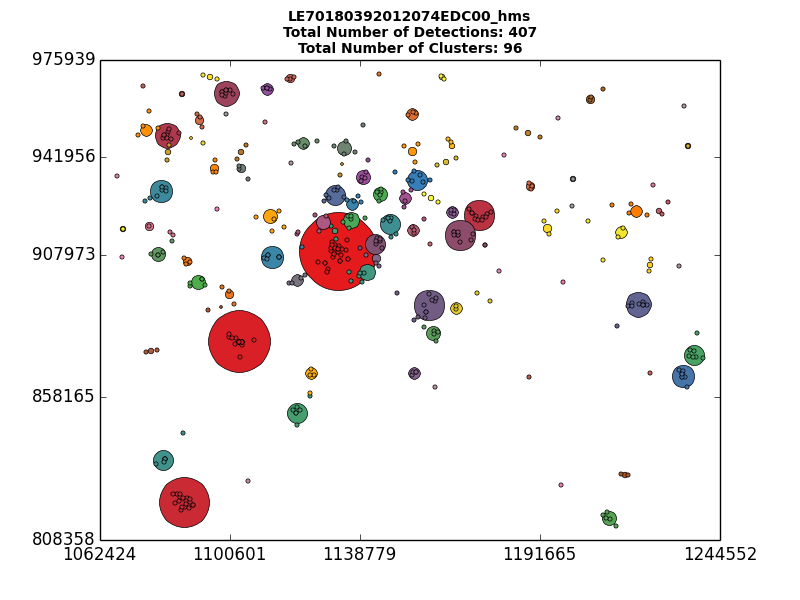 Figure 2: Example output from clustering algorithm.  Notice that grouped points are on top of the cluster centers, and that the clusters and centers have the same color.  Plot centers have also been scaled in size to have an area that is equal to twice the number of points.